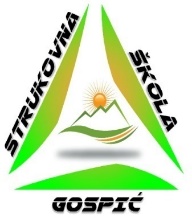 REPUBLIKA HRVATSKALIČKO-SENJSKA ŽUPANIJASTRUKOVNA ŠKOLA GOSPIĆŠKOLSKI ODBORBudačka 24, 53000 GospićTEL./FAX: 053/573-287 i 053/572-083E-mail: ured@ss-strukovna-gospic.skole.hr	ŠIFRA ŠKOLE: 09-026-503OIB:19583077416KLASA: 007-02/22-03/18URBROJ : 2125/35-04-22-01Gospić, 21. srpnja 2022.ČLANOVIMA ŠKOLSKOG ODBORASTRUKOVNE ŠKOLE GOSPIĆPredmet: poziv na 30. sjednicu Školskog odbora Strukovne škole Gospić 
Na temelju članka 61., 62. i 66. Statuta Strukovne škole Gospić, sazivam 30. sjednicu Školskog odbora Strukovne škole Gospić. Sjednica će se održati dana 25. srpnja 2022. (ponedjeljak) elektronskim putem s početkom glasanja u 07.00 sati te završetkom glasanja u 13.00 sati.Za sjednicu predlaže se sljedećiDnevni red:Donošenje Odluke o usvajanju dnevnog reda za 30. sjednicu Školskog odbora održane elektronskim putem dana 25. srpnja 2022.Donošenje Odluke o usvajanju zapisnika 29. sjednice Školskog odbora održane elektronskim putem dana 15. srpnja 2022.Donošenje Odluke o usvajanju I. izmjena i dopuna Financijskog plana za 2022. godinu s projekcijama na 2023. i 2024. godinuDonošenje Odluke o usvajanju Izvršenja proračuna od 1. mjeseca do 6. mjeseca 2022. godineDonošenje Odluke o usvajanju Polugodišnjeg obračuna proračuna od 1. mjeseca do 6. mjeseca 2022. godine  Predsjednica Školskog odbora:

_______________________v.r. Mirela Jergović, mag. educ. info. et philol. angl.Dostaviti:                        REPUBLIKA HRVATSKALIČKO-SENJSKA ŽUPANIJASTRUKOVNA ŠKOLA GOSPIĆŠKOLSKI ODBORBudačka 24, 53000 GospićTEL./FAX: 053/573-287 i 053/572-083E-mail: ured@ss-strukovna-gospic.skole.hr	ŠIFRA ŠKOLE: 09-026-503OIB:19583077416KLASA: 007-02/22-03/18URBROJ : 2125/35-04-22-08Gospić, 26. srpnja 2022.Na temelju članka 10. stavak 1. točke 12. Zakona o pravu na pristup informacijama („Narodne novine“ broj 25/13, 85/15 i 69/22) Strukovna škola Gospić objavljuje                                                                      Z A K LJ U Č K E30. sjednice Školskog odbora održane elektronskim putem dana 25. srpnja 2022. Odluka o usvajanju dnevnog reda za 30. sjednicu Školskog odbora održane elektronskim putem dana 25. srpnja 2022. donijeta jednoglasno i bez primjedbi.	
Odluka o usvajanju zapisnika 29. sjednice Školskog odbora održane elektronskim putem dana 15. srpnja 2022. donijeta jednoglasno i bez primjedbi.	
Odluka o usvajanju I. izmjena i dopuna Financijskog plana za 2022. godinu s projekcijama na 2023. i 2024. godinu donijeta jednoglasno i bez primjedbi.
Odluka o usvajanju Izvršenja proračuna od 1. mjeseca do 6. mjeseca 2022. godine donijeta jednoglasno i bez primjedbi.	
Odluka o usvajanju Polugodišnjeg obračuna proračuna od 1. mjeseca do 6. mjeseca 2022. godine donijeta jednoglasno i bez primjedbi.Predsjednica Školskog odbora
 v.r. Mirela Jergović, mag. educ. info. et philol. angl.Višnja Delač Paripović, prof.Ivica AntonovićMirela Jergović, mag. educ.Valentina Zdunić, mag. ing.Mirna Kolak, prof.Petar Radošević, mag. iur.Marija Tomljenović Borovac, dipl. inf.Ličko-senjska županijaPismohrana